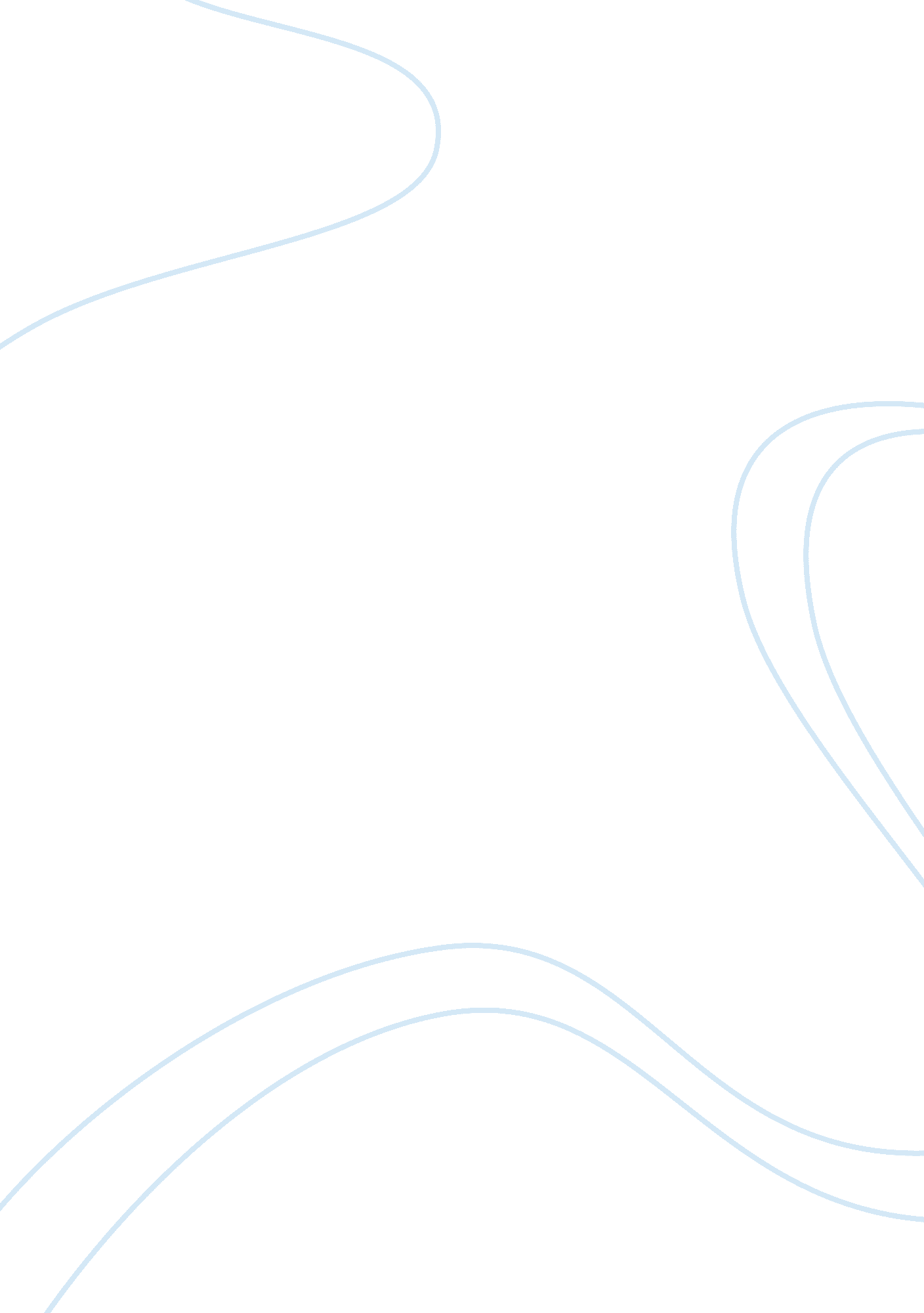 Initial counseling essay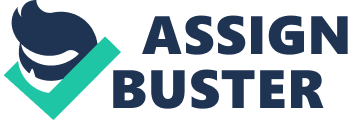 Accoutability/Responsibility: Always know the status of your equipment and personnel. Accept responsibility for your actions. Do not attempt to blame others or divert attention from an incident. Do not participate in the blame game, it only wastes valuable time and destroys the team. Fix the problem and deal with the failure of responsibility in a professional manner. Appearance: You will maintain the standards outlined in AR 670-1 & Div Pam 600-2. Take pride in your uniform and be an example for other soldiers. Remember, first impressions can at times be lasting impressions. Physical Fitness: I expect you to maintain your physical conditioning. You will ensure that you are capable of passing the APFT and maintaining the standards set forth in AR 600-9. Formations: You will make all required formations. Should a situation arise in which you can not attend a formation, ensure that I am notified as soon as possible. Failure to be on time as with all issues will be dealt with according to the severity of the situation. A simple rule to follow is “ if you can’t be on time , be early”. I expect you to be 15 minutes prior to every formation or work call. Leadership: As a 15T you will deal with soldiers and senior personnel on a daily basis. Ensure that you maintain your professionalism. Should a situation arise in which you feel uncomfortable or are confronted with a delicate situation, immediately notify your immediate supervisor. Do not become disrespectful or unprofessional with other soldiers. Discipline: Discipline takes many forms. The true measure of discipline is doing the right thing, even when no one is watching. I expect you to maintain good standards of self-discipline and your military bearing. Communication: As soldiers itis critical that we communicate effectively. I expect you to be upfront and honest with me, as I will be with you. Some issues will be open for discussion, others will require execution. Your views and opinions are important and I expect you to share them with me. We all have different approaches and methods. We learn from each other. Drugs and Alcohol: I will not tolerate any abuse of drugs or alcohol. Equal Opportunity/Sexual Harassment: I will not tolerate violations in this area. If you are made aware of a situation or observe an incident, you are charged with the duty and responsibility to report it to the chain of command and take the appropriate action. Counseling: You will be counseled on a monthly basis. The standard areas will include: positive attributes or accomplishments, areas that need to be sustained, areas that require improvement, upcoming events, promotion potential and education. Appointments: You will bring appointments to my attention at least 48 hours in advance so that I may plan the workload for when you will be absent. Emergencies are understood (they should be the exception – not the rule). Make your appointments and return to duty promptly. Education: I encourage all soldiers to take advantage of the educational opportunities within the military. Set your goals and achieve them. Your Expectations: I would like you to take this opportunity to provide me with some information of what you expect from a leader and any issues that you would like to address. During this counseling session we have discussed your basic duties and responsibilities, your short term and long term goals, your expectation of a leader, and other related areas. During our next counseling session we will discuss your progress towards your long/ short term goals. 